Вступ.Як директор протягом звітного періоду я керувалася статутом школи, діючим законодавством України, Законом про освіту, іншими нормативними документами, що регламентують роботу керівника.Метою моєї діяльності є розвиток закладу, що орієнтований на модель випускника, характерними рисами якого є фізично і духовно розвинений, національно свідомий, високоосвічений, життєво компетентний громадянин, здатний до саморозвитку та самовдосконалення; створення позитивного іміджу закладу.На посаді директора перебуваю 2 роки і 4 місяці. Маю честь керувати творчим, працездатним  колективом – надійними, досвідченими, сумлінними працівниками. Всі вони – різні за віком, досвідом, темпераментом, ставленням до школи та дітей – потребують уваги, підтримки і допомоги, контролю й визнання своїх професійних здобутків. Робота директора і колективу нероздільні і в чомусь директор направляє колектив, а ще частіше саме колектив змушує директора робити ті, чи інші дії. Тому, звітуючи  про свою роботу, я весь час буду опиратись на роботу колективу.Педагогічний колектив навчального закладу, який я очолюю,    у 2018-2020  роках   проводив  і продовжує проводити послідовну і цілеспрямовану роботу по виконанню завдань, визначених основними законодавчими та нормативними документами освітньої галузі, зокрема пов’язаними з реформою освіти: Законом України «Про освіту», концептуальними засадами реформування середньої школи «Нова українська школа», новим Державним стандартом початкової освіти, власною освітньою програмою, перспективним та річним планом роботи навчального закладу, забезпечує оновлення змісту, форм і методів навчання, вдосконалення освітнього і лікувально-реабілітаційного  процесів та   їх результативність.У 2018-2020 роках управління закладом було спрямовано на здійснення державної політики в галузі освіти, збереження кількісних і якісних параметрів мережі, створення належних умов для навчання і виховання і реабілітації учнів, удосконалення змісту освітнього процесу, упровадження нових освітніх технологій, розвиток здібностей дітей і підлітків. Керівництво, підвищення якості та ефективності внутрішньошкільного управління забезпечувалося документами планування роботи: перспективним, річним, робочим, місячним, тижневим планами, освітньою програмою.  Принцип доцільності й оперативності прийняття управлінських рішень адміністрації базувався на аналітичних даних, отриманих у ході внутрішньошкільного контролю.1. Персональний внесок у підвищення рівня організації освітнього процесу у навчальному закладі.1.1. Заходи щодо виконання функціональних обов’язків щодо забезпечення обов’язковості загальної середньої освіти.Важливе місце в моїй діяльності займає виконання функціональних обов’язків щодо забезпечення обов’язковості загальної середньої освіти, що включає охоплення навчанням дітей шкільного віку, хворих на сколіоз,  впровадження  профільної освіти.Медико-педагогічним колективом  проведено певну роботу щодо комплектації закладу.На 2017-2018 навчальний рік на навчання і лікування до закладу було зараховано 226 дітей. На 2018-2019 навчальний рік – 235 дітей. У поточному навчальному році  - 244 дитини (потужність закладу - 240).Зросла кількість дітей з  інших населених пунктів Херсонської області від 110 (40%) у 2017 році до 130 (56%) у минулому році, на теперішній час – 169 (69%). Змінність контингенту –  більше 30%. Найбільша кількість дітей зарахована з      м.Херсона, Білозерського, Олешківського, Голопристанського, Нововоронцовського районів.Питання зарахування та відрахування учнів  вирішується тільки на засіданнях медико-педагогічної комісії, засідання якої, згідно з чинним законодавством, відбуваються двічі на рік –   у травні та серпні поточного року.У 2018-2019 навчальному році  було укомплектовано 12 класів, а у 2019-2020 навчальному році – 13. Відповідно до Нових Державних стандартів початкової загальної середньої освіти організовано навчання для 1 та 2  класів. Згідно з  Концепцією профільного навчання у старшій школі, маючи відповідне навчально-методичне, матеріально-технічне та кадрове забезпечення, враховуючи потреби учнів  у 2018-2019  навчальному році   запроваджено профільне навчання для здобувачів освіти 10 класів, а в  2019-2020 навчальному році – для 10-11 класів. Профілізація навчання передбачає розширення науково-освітнього простору для вихованців та педагогів, здійснює цілеспрямовану довузівську підготовку, підсилює мотивацію учнів і підвищує інтерес до вивчення окремих предметів.Відкрито клас з інклюзивною формою навчання для дитини з особливими освітніми потребами.Оцінювання навчальних досягнень здобувачів освіти здійснюється відповідно до діючих нормативних документів Міністерства освіти і науки України.1.2. Створення умов для варіативності навчання та вжиті заходи щодо упровадження інноваційних педагогічних технологій у навчальний процес.                                          Організація освітнього процесу в навчальному  закладі  забезпечується  у відповідності до сучасних наукових підходів, принципів, зокрема принципів єдності і варіативності, демократичності, національної спрямованості, загальнолюдських цінностей і гуманізму, інформативності й інноваційності, гнучкості і динамізму, персоніфікації особистості.Для забезпечення реальних умов для повноцінного розвитку кожної особистості створено таку освітню систему, за якої інваріантний компонент навчального процесу гармонійно поєднується з  варіативним. Тому формування і впровадження шкільного компонента розглядаються як основна передумова виконання кожним учнем власних інтелектуальних, моральних та духовних завдань, зумовлених його можливостями, потребами, інтересами та здібностями. Щоб покращити навчання учня, в закладі урізноманітнюються види його діяльності. Години варіативної складової навчальних планів передбачались на:     1) збільшення годин на вивчення профільних предметів;, 2) збільшення годин на вивчення окремих предметів інваріантної складової; 2) упровадження курсів за вибором; 3) факультативи.Розклад занять складається відповідно до санітарно-гігієнічних рекомендацій і можливостей закладу. У 2018-2020   роках освітній процес  спрямовано на інтелектуальний, соціальний і фізичний розвиток кожної дитини, як особистості, здатної самостійно мислити і творчо діяти, використовувати знання в нестандартних ситуаціях.За підсумками 2018-2019 навчального року високий рівень навчальних досягнень мають  17 (8%) здобувачів освіти, достатній –  67 (32 %), середній – 98 (46%), початковий рівень –  0. Загалом   якість знань по школі склала 44%.Вихованці високого рівня  навчальних досягнень  нагороджені похвальними листами  «За високі досягнення в навчанні». Вперше за останні 7 років отримано за курс базової середньої освіти свідоцтво з відзнакою.Згідно з Порядком проведення держаної підсумкової атестації, затвердженого наказом Міністерства освіти і науки України від 07 грудня 2018 року №1369, зареєстрованого в Міністерстві юстиції України    02 січня 2019 року за № 38/32979, наказами Міністерства освіти і науки України: №59 від 25 січня 2019 року «Про проведення в 2018/2019 навчальному році державної підсумкової атестації осіб, які здобувають загальну середню освіту», №116 від 01 лютого 2019 року «Про внесення зміни до додатка 2 наказу МОН від 25 січня 2019 року №59», рішенням педагогічної ради навчального закладу (протокол №7 від 29 березня 2019 року) вихованці  І  освітнього рівня  складали державну підсумкову атестацію     з  української мови та математики,  ІІ рівня –   з української мови, математики та української літератури,  ІІІ рівня – з української мови та літератури і 2  предметів за вибором   у формі зовнішнього незалежного оцінювання.Результати  ДПА здобувачів освіти 4 класуРезультати ДПА здобувачів освіти 9 класуРезультати ДПА учнів 11 класуПокращився рейтинг результатів ЗНО серед шкіл Херсонської області на 69 щаблів ( 166 місце у 2017/ 18 н.р. і 97 у минулому).Організована робота наукового товариства, завдяки чому підвищилася кількість та результативність участі учнів у олімпіадах та престижних конкурсах. Так у обласному етапі олімпіади з екології, конкурсі-захисті наукових робіт МАН та конкурсі ім. П. Яцика 3 учнів закладу посіли 1, 2 та 3 місця відповідно.У  2019 -2020  навчальному році  15  здобувачів освіти   були  членами шкільного наукового товариства «Юний науковець», що на 5 більше, ніж у минулому навчальному році. Вони працювали в секціях «українська література» , «журналістика», «географія і ландшафствознавство». У конкурсі-захисті науково-дослідницьких робіт  взяли участь 6 вихованців.,  2 вихованців стали учасниками ІІ етапу Всеукраїнського конкурсу-захисту науково-дослідницьких робіт  учнів – членів Малої академії наук України у 2019-2020 навчальному році.1.3. Організація різних форм виховної роботи.Метою виховної роботи школи є виховання громадянина України –носія цінностей та загальнолюдських надбань. Формула нової української школи включає  8-м ключових компонентів, одним із яких є наскрізний процес виховання, який формує цінності.У закладі створена і діє власна виховна система, мета якої – розвиток високоінтелектуальної, компетентної, фізично здорової, свідомої особистості з національно-патріотичною позицією, здатної до самореалізації та прояву своїх можливостей у різних сферах життєдіяльності.  Виховна робота здійснювалася за такими напрямками:виховання цілісного ставлення  особистості до суспільства та держави;виховання цілісного ставлення  до сім’ї, родини, людей;виховання цілісного ставлення до праці;виховання цілісного ставлення до природи;виховання цілісного ставлення  до культури і мистецтва;виховання цілісного ставлення до себе.Слід зазначити, що виховна робота закладу освіти побудована за місячниками та тематичними тижнями. Це дозволяє  зосередити сили учасників виховного     процесу    на    спільній    темі і    організовувати    роботу    більш цілеспрямовано. У 2019-2020 року заплановано 10 місячників  та  37 тематичних тижнів.Педагогіка партнерства – одна із основних складових  концепції Нової української школи спрямована на те, щоб побудувати довіру між школою, дітьми, батьками та суспільством. Значна   робота   проводиться   по  формуванню     педагогічної   культури   батьків.  В  школі  діє  університет  педагогічних  знань,  мета  якого –  сприяння  особистісному   розвитку   школярів   шляхом  гармонійного  поєднання   та   взаємодії   шкільного   і  сімейного  виховання. Заняття університету проходять не тільки на батьківських зборах, а й за допомогою новітніх інформаційно-комунікаційних технологій. Батьки беруть активну участь в онлайн-обговореннях важливих проблем виховання. Тематика занять та обговорень відповідає   специфіці    виховання  дітей   певної   вікової   категорії.  Батьки   учнів   кожного  класу  займаються   за     своїм   планом,  який  задовольняє   їхні  запити.  Батьки   залучаються   до  позакласних   заходів,  що  проходять   у  закладі освіти. Крім того, у жовтні  2019 року за рішенням педагогічної ради з питання «Педагогіка партнерства: як успішно взаємодіяти з батьками» розроблено програму «Школа партнерства з батьками» для партнерської, злагодженої взаємодії усіх учасників освітнього процесу. Продовжує плідну роботу психологічний клуб «Вулиця щасливих батьків» з метою підвищення психологічної компетентності батьків, забезпечення ефективності зв’язку сім’ї та школи.В   школі  діє  мережа  гуртків   за  інтересами.  Гуртковою роботою здобувачі освіти навчального закладу охоплені на 144%, що на 44% більше, ніж у минулому році. Кількість  гуртків така ж, як 2018-2019 н.р. – 19. Учасники гуртків завжди беруть участь у різноманітних конкурсах та отримують призові місця. Всього призових місць у 2018-2019 навчальному році – 34, а у І семестрі 2019 – 2020 навчального року – вже 25.Учнівське самоврядування є важливою частиною демократичних процесів, які відбуваються як у закладі освіти, так і у суспільстві в цілому. Через шкільне самоврядування відбувається підготовка майбутніх активних громадян держави. Дуже активно і ефективно у 2019-2020 н.р. веде свою роботу клуб «Лідер». Його основні завдання - розвивати в учнів якості лідера, поглиблювати навички ведення дискусії, формувати вміння правильно   відстоювати   свою   точку зору, удосконалювати вміння аналізувати та знаходити правильне вирішення проблеми, пропагувати серед учнів основні норми культури поведінки та спілкування. Очолює його президент учнівського самоврядування Хоменко Домініка, яка сформувала свою команду з числа учасників президентських виборів та добровольців. Діти самостійно ініціюють ідеї щодо покращення дозвілля учнів, покращення їх поведінки, вирішення проблем учнівської громади. Яскравим прикладами їх роботи є новорічний вогник для старшокласників: учні самостійно створили авторський сценарій, підготували образи героїв, продумали технічне та музичне оформлення заходу.У світі інформаційних технологій традиційна бібліотека трансформується у сучасний науково-інформаційний центр. Діяльність шкільної бібліотеки була спрямована на виховання в учнів патріотизму, інформаційної культури, любові до книги, культури читання, вміння користуватись бібліотекою, а також на забезпечення різноманітного змісту   освітнього  процесу, всебічне сприяння підвищенню методичної майстерності вчителів шляхом популяризації педагогічної літератури та інформації про неї. У І семестрі   2019-2020    навчального    року    в  бібліотеці створено зону «Територія творчості: читаємо, малюємо, граємо», вуличну бібліотеку, буккросинг у приміщенні «Вільна книжка – у вільне читання» для наших вихованців.З 18 по 21 листопада 2019 року 14 здобувачів освіти пройшли освітній тренінг «Базові навички медіації однолітків». Це вже другий випуск дітей-медіаторів, які поповнили лави Шкільної служби порозуміння, діяльність якої спрямована на вирішення конфліктів серед учасників освітнього процесу з використанням медіації. Також діти-медіатори долучились до написання статті до Альманаху  - журналу з медіації, випуск якого планується у 2020 році. Крім того, 12 педагогічних працівників закладу у серпні 2019 року, за підтримки ГО «Ла Страда-Україна» взяли участь в освітньому тренінгу «Базові навички медіатора/медіаторки в закладах освіти. Створення та координація діяльності служби порозуміння з числа учнів та учениць для впровадження медіації за принципом рівний-рівному» та вдосконалили навички вирішення конфліктів мирним шляхом, поглибили свої знання та долучились до впровадження відновних практик у освітній процес.Результатом усієї виховної роботи є рівень вихованості учнів.  Аналізуючи отримані дані можна вказати, що із загальної кількості вихованців школи 39 %  мають високий рівень вихованості,  47 % - достатній,  13 % - середній,  низький рівень –  1 %. Ці дані дають змогу дійти висновку, що у порівнянні з минулим роком, показники високого рівня вихованості  знизились, достатнього рівня – збільшились. Дана тенденція пов’язана з оновленням контингенту здобувачів освіти, які перебували у різних виховних середовищах та мають різний соціальний досвід.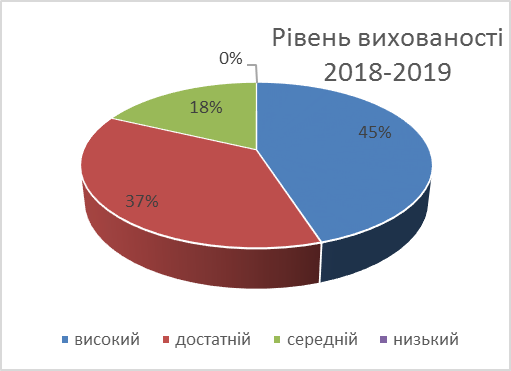 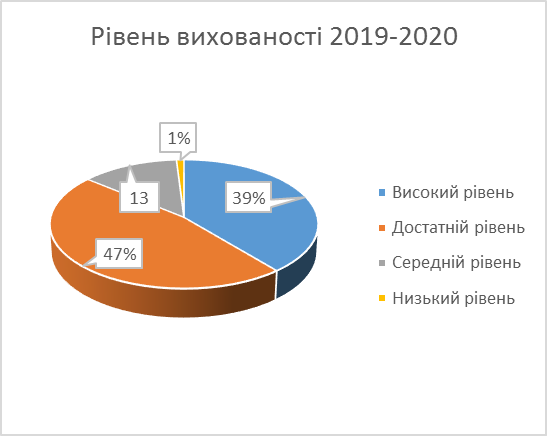 У  закладі освіти відсутні факти булінгу та насилля серед усіх учасників освітнього процесу, а отже основні завдання школи щодо створення та підтримання позитивного виховного середовища здійснюються в повністю.1.4.   Організація лікувально-реабілітаційної  роботи.Головним завданням санаторної школи-інтернату є відновлення і зміцнення здоров’я дітей,  надання їм кваліфікованої медичної допомоги. На виконання цього завдання була спрямована робота медичного персоналу закладу.Із   зарахованих  на 2017-2018 навчальний рік  дітей  з І ступенем сколіозу було 134 дитини (59%), ІІ ступенем –   83 (37%), ІІІ ступенем – 8 (4%), з IV ступенем -  1 (0,4%).Із зарахованих  на 2018-2019 навчальний рік  з І ступенем сколіозу  було 162  дитини ( 68,9%), з II ступенем –59 дітей (25,1%), з III ступенем  – 12 дітей (5,1%), з IV ступенем сколіозу – 2 дитини (0,9%).Із зарахованих  на 2019-2020 навчальний рік  з І ступенем сколіозу  176  дітей ( 72%), з II ступенем –57 дітей (23,2%), з III ступенем  – 10 дітей (4%), з IV ступенем сколіозу – 2 дитини (0,8%).Лікування таких дітей є комплексним і включає в себе:Раціональний режим дня, що сприяє зменшенню навантаження на хребет на протязі всього дня, розподіляючи його рівномірно (чергування фізичних та розумових навантажень, можливість розвантаження хребта під час уроків в положенні лежачи на тапчанах,  денний відпочинок в ліжках).Збалансоване  чотириразове харчування,  яке включає продукти, що багаті  на вітаміни, білки.Ортопедичне лікування: лікувальна фізкультура та лікувальне плавання, ручний масаж м’язів спини та грудної клітини, фізіокінезотерапія – електростимуляція м’язів спини, парафінно-озокиритові аплікації, електрофорез з препаратами кальцію, ультразвукова та магнітотерапія, лікувальні ванни  і душ; загальнозміцнюючі  та загартовуючі процедури: ранкова гімнастика, прогулянки на свіжому повітрі, фізкультхвилинки під час уроків, активний відпочинок на спортивному майданчику.Для цього створена матеріально-технічна база, яка суттєво поповнилася за 2018-2019 роки. Придбано: універсальний тренажер Дубравського –      52000,00 грн.,  парафінонагрівач «Каскад» 7 л – 11745,00 грн., тренажер RotoStep (2 шт.) – 11800.00 грн., профілактор Розумовського (2 шт.) –       5085,00 грн., профілактор Євмінова (2 шт.) – 4560,00 грн., апарат «Поток - 01» (3 шт.) – 8850,00 грн., кушетки медичні (2 шт.) – 5960,00 грн.??Лікарем ортопедом-травматологом та медичними працівниками санаторної школи здійснюється постійний контроль за дотриманням ортопедичного режиму та  плану лікування.Аналіз соматичної захворюваності дав можливість  виділити диспансерну групу дітей, яка складає 100 осіб.Усім дітям  цієї групи надається вчасна кваліфікована медична допомога. За необхідністю вихованці  направляються на обстеження до  відповідних спеціалістів.Моніторинг лікування та реабілітації  дітей, хворих на сколіоз здійснюється  в кінці кожного навчального року. Критеріями оцінювання  результатів стану здоров’я є: покращення постави, зростання фізичних можливостей,  покращення Рентгенологічних показників;Результати лікувально-реабілітаційних заходів, проведених у  2018– 2019 навчальному році:покращення стану здоров’я настало у 49 дітей, що складає 20, 8 %  від їх загальної  кількості  ( у 2017-2018  навчальному році таких дітей було  47 (21,3%));стабілізація сколітичної хвороби настала у 184 дітей, що складає 78,2 %    (проти 166 дітей (75,5%));погіршення у стані здоров’я зафіксовано  у 3 дітей, що складає 1,3%  (проти 8  дітей (3,1%)).Цих результатів вдалося досягти завдяки оновленню кадрового складу медиків та підвищенню їх кваліфікації (у минулому році 3 медсестрам присвоєно вищу категорію).Протягом 2018-2020 років  ведеться  постійна робота з організації оздоровлення вихованців, у тому числі оздоровлення дітей пільгового контингенту та дітей, чиї батьки виконували військовий обов’язок у зоні АТО. Влітку 2018 року оздоровлено 133 вихованці, з них 25 дітей пільгового контингенту  та талановитих і обдарованих –  у оздоровчому таборі «Чайка»  що знаходиться у смт. Лазурне Скадовського району Херсонської області. 108 здобувачів освіти 1-9 класів з 29 травня  по 11 червня перебували у літньому мовному таборі відпочинку «Веселка», що діяв у закладі.  Влітку 2019 року оздоровлено 127 вихованців, з них 27 дітей пільгового контингенту  та талановитих і обдарованих –  у дитячому закладі санаторного типу «Таврія», що розташований у м.Скадовськ Херсонської області. 100 здобувачів освіти 1-8 класів з 27 травня  по 09 червня перебували у літньому  мовному таборі відпочинку «Веселка», що діяв у закладі.1.5. Забезпечення організації харчування.Харчування у навчальному закладі організовано відповідно до вимог ДСанПіН 5.5.5.23-99, Постанови КМУ  №1591  від 22.11.2004 р. «Про затвердження норм харчування у навчальних та дитячих закладах оздоровлення та відпочинку».Щорічно перед початком навчального року по  закладу видається наказ про  призначення відповідального за організацію харчування дітей та створення бракеражної комісії. Питання щодо організації харчування вихованців періодично заслуховуються на нарадах при директорові, оперативних нарадах.Діти забезпеченні повноцінним 4 разовим харчуванням, в тому числі дієтичним, згідно з віковими нормами. Вартість дітодня складає: для учнів 1-3 класів –  71,51грн., для учнів 4-7 класів – 81,81 грн., для учнів 8-11 класів – 84,75 грн. Норми харчування по основним продуктам виконуються на 100%. Разом з цим намагаємося урізноманітнити та удосконалити дитяче меню. Поступово впроваджуємо блюда з рецептурного збірника Євгена Клопотенка, зустріч з яким була організована на базі нашої школи.Постійний контроль за якістю харчових продуктів здійснюють помічник директора з лікувально-реабілітаційної роботи  та сестра медична дієтичного харчування.Створено всі  умови для зберігання продуктів: сухе, добре вентильоване приміщення для зберігання сипучих продуктів, комора для зберігання овочів, фруктів, соків, побутові холодильники та шафи холодильні низькотемпературні  для зберігання продуктів, що швидко псуються. Гарячий цех обладнаний витяжною вентиляцією.Продукти харчування  та сировина приймаються у присутності комірника і сестри медичної дієтичного харчування  тільки при наявності супровідних документів про якість і при наявності маркування у пакуванні виробника та у пакуванні, що не може бути джерелом забруднення.Перелік постачальників продуктів харчування до навчального закладу  санітарні паспорти на машини, медичні книжки постачальників і водіїв)  погоджено   з управлінням Держпродспоживслужби у Білозерському районі.Складено  графік закладання продуктів.  Процес приготування їжі здійснюється згідно з меню-розкладкою на кожну страву, затвердженим директором навчального закладу та погодженим з управлінням Держпродспоживслужби у Білозерському районі, контролюється сестрою медичною дієтичного харчування та черговим адміністратором. Добові проби   зберігаються   згідно з вимогами в холодильній камері.Медичний огляд персонал  закладу проходить відповідно до чинного  законодавства. Працівники харчоблоку проходять медичний огляд двічі на рік. Контроль за вчасним  проходженням медичних оглядів здійснює помічник директора з лікувально-реабілітаційної роботи.Контроль за санітарним станом харчоблоку, кухонного та столового посуду, інвентарю, технологічного та холодильного обладнання, їх використанням за призначенням та за дотриманням правил особистої  гігієни працівниками харчоблоку здійснюю особисто з помічником директора з лікувально-реабілітаційної роботи та сестрою медичною дієтичного харчування.Харчоблок має повний набір обробних цехів, стіни яких облицьовані вологостійкими матеріалами, що дозволяють систематичну очистку та вологу обробку з використанням дезінфікуючих засобів.Кожен цех забезпечений маркованими цільнометалевими столами, дошками та ножами для обробки м’яса,  риби,  овочів, для готової продукції, гастрономії,  хліба. В кожному цеху є рукомийник та індивідуальні рушники. Світильники розміщені на доступній для санітарної обробки висоті, на харчоблоці наявне водопостачання (свердловина) і каналізація, постійна подача холодної і гарячої води до всіх мийних ванн і раковин.Для приготування їжі використовуються електричні плити, шафа пекарська та для смаження, електрична сковорода, картоплечистка, овочерізка, пристрій для протирання,  дві м'ясорубки, марміт.Для миття посуду у 2019 році придбано посудомийну машину.  У разі потреби  є можливість мити столовий посуд ручним способом у трьохгніздних ваннах та просушувати на спеціальних решітках. Для миття кухонного посуду встановлені двохгніздні ванни та крани з гнучким шлангом з душовою насадкою.Харчоблок забезпечений меблями, кухонним інвентарем, обладнанням, посудом, столовими наборами, спецодягом, дозволеними миючими та дезінфікуючими засобами.2. Вжиті керівником заходи щодо зміцнення та модернізації матеріально-технічної бази навчального закладу.Адміністрація навчального закладу разом з трудовим колективом постійно працює над удосконаленням матеріально-технічної бази, підтриманню її у належному стані. Зміцнення та модернізація матеріально-технічної бази навчального закладу – процес невпинний. Фінансово – господарська діяльність закладу здійснюється на основі коштів обласного бюджету, що надходять у розмірі, передбаченому нормативами фінансування закладу, благодійних коштів для належних  умов його життєдіяльності. Джерелами позабюджетного фінансування закладу є благодійні внески батьків та інших фізичних осіб. Розподіл коштів добровільних внесків відбувається згідно з фактичним їх надходженням батьківським комітетом за поданням адміністрації закладу. Будівлі, розташовані на території  школи  мають великий вік та зношеність, проте адміністрація  разом з колективом постійно працює над удосконаленням матеріально-технічної бази, підтриманню її у робочому стані. Адміністрацією закладу приділяється достатньо уваги естетичному вигляду навчального закладу. Постійно змінюється оформлення коридорів, вестибюлів учбового та спально-лікувального корпусів. Подвір'я школи завжди прибране, доглянуте.Мною вживаються належні заходи щодо зміцнення та модернізації матеріально-технічної бази навчального закладу. Шкільні приміщення постійно перебувають в належному технічному стані. Забезпечено дотримання світлового, теплового, повітряного режимів, санітарно-гігієнічного стану. Навчальні класи та кабінети школи забезпечені обладнанням та меблями в обсязі, який дає можливість проводити освітній  процес на належному рівні. База навчального закладу складається із: навчальних кабінетів та лабораторій до кабінетів фізики, хімії і біології; комбінованої майстерні, кабінету трудового навчання та технологій; спортивної зали; актової зали;  спальних та побутових приміщень, бібліотеки та книгосховища; харчоблоку та їдальні; медичних кабінетів; комп’ютерних кабінетів; архіву; кабінету директора, заступників директора; бухгалтерії, кабінету психолога;  приміщень для обслуговуючого персоналу; місць загального користування;  господарських приміщень на подвір’ї.За 2018, 2019  та частину 2020 року ми відчули значне збільшення матеріальної підтримки нашого закладу з боку місцевої влади. Використання бюджетних асигнувань за напрямками видатків наведено у таблиці:                                                                                                          тис. грнЗа цей період за бюджетні кошти заклад отримав: комп'ютерний клас - 290,8 тис. грн, комплект шкільних меблів (антисколіозний) - 33,0 тис. грн, універсальний тренажер Дубравського -52,0тис. грн, парафінонагрівач «Каскад» 7 л.-11,7 тис. грн, тренажер RotoStep (2 шт) - 11,8 тис. грн, профілактор Розумовського (2 шт) -5,1тис. грн, профілактор Євмінова (2 шт) - 4,6тис. грн, апарат «Поток-01» (3 шт) - 8,9 тис. грн, кушетки медичні (2 шт) - 6,0 тис. грн, комп'ютерне обладнання для 1 класу (НУШ) - 152,9 тис. грн, наочно-дидактичні матеріали для 1 класу (НУШ)- 129,0 тис. грн, ноутбуки (2 шт) - 24,3 тис. грн, нетбуки Prestigio (3 шт) - 12,7 тис. грн, комплект дидактичних матеріалів - 10,2 тис. грн, комплект наочних посібників – 10,7 тис. грн, інтерактивний комплекс для НУШ – 22,7 тис. грн, столи учнівські одномісні 20 шт - 19,1 тис. грн., комплект дидактичних матеріалів з математично-технологічної галузі-15,1 тис. грн, автошини (6 шт)- 16,3 тис. грн, запасні частини для автомобіля- 3,3 тис. грн, подушки (80 шт)-9,5 тис. грн, комплекти постільної білизни  – 48,0 тис. грн., килим для 1 класу (НУШ) – 3,4 тис. грн., посуд та запасні частини для протирочної машини для харчоблоку – 13,5 тис. грн, ваги для харчоблоку- 2,0 тис. грн, килимки для басейну- 2,9 тис. грн, стілець ІЗО БЛЕК (15 шт) - 6,9 тис. грн, тумба приліжкова (20 шт) - 5,8 тис. грн, ліжко (88 шт) – 146,6 тис. грн, набір шкільних меблів - 94,0 тис. грн, комп'ютерне обладнання для кабінету біології-88,1 тис. грн, мікроскоп (електронний) для кабінету біології - 29,0 тис. грн, набір лабораторний для кабінету біології та хімії – 77,9 тис. грн, вікна металопластикові (9 шт) - 33,7 тис. грн, двері металопластикові (1 шт) - 4,9 тис. грн, жалюзі вертикальні - (24 шт) - 26,0 тис. грн, сітки москітні (2 шт) - 0,6тис. грн, набір геометричних фігур – 16,2 тис. грн, набір учнівських меблів для кабінету математики - 47,0 тис. грн, комп'ютерне обладнання для кабінету математики – 68,0 тис. грн, комп'ютерний клас 1+10(нульові клієнти) - 177,2 тис. грн, багатофункціональний пристрій  (1шт) – 6,8 тис. грн, мотокоса Zomax- 4,9 тис. грн, запасні частини на мотокосу-1,1 тис. грн, офісні меблі – 8,1 тис. грн, коврова доріжка – 10,1 тис. грн., насос циркуляційний – 0,7 тис. грн, акумуляторна батарея – 2,1 тис.грн, посудомийна машина - 45,0 тис. грн, матраси ортопедичні -78,0 тис. грн, кабелі та обладнання для прокладення локальної мережі Інтернет – 37,8 тис. грн, машина пральна побутова 6 кг – 6,0 тис. грн, диван офісний (7шт) 29,4 тис. грн. 
 Використання сучасних мультимедійних та інформаційних технологій стає одним з важливих елементів освітнього процесу, що забезпечує підвищення  його ефективності.  В школі створено певну матеріально-технічну базу для проведення уроків з використанням мультимедійних технологій. У повному обсязі комп’ютерами та Мультимедійними комплексами  обладнані  кабінет хімії та біології,  кабінет початкових класів, кабінет математики,  кабінет інформатики. Інтерактивною дошкою обладнано кабінет зарубіжної літератури. 01 вересня 2018 року відкрито, згідно з вимогами нової української школи,  кабінет  для 1 класу  та кабінет інформаційно-комунікаційних технологій.  З 01 вересня 2019 року функціонує ще один кабінет для 1 класу.Шкільна бібліотека забезпечена комп’ютером, принтером. Школа підключена до мережі Інтернет, встановлена локальна мережа між усіма комп’ютерами в комп’ютерних кабінетах, що забезпечило реальні можливості роботи в Інтернеті як для вчителів так і для здобувачів освіти. Інтернет-технології широко використовуються при підготовці наукових робіт учнями та вчителями. Значення освітніх Інтернет-ресурсів – це необмежений доступ до професійної інформації, використання планів уроків, online курсів, Webсайтів, співпраця з іншими вчителями, обмін інформацією з колегами і експертами, об'єднання професійних ресурсів для вирішення спільних завдань. У багатьох вчителів нашої школи складено власний перелік ресурсів, який відноситься безпосередньо до їх професійної сфери, як інформаційний, так і освітній.Збереження стану відремонтованих приміщень навчального закладу контролюється постійно. Школа працює в режимі стабільності, ліміти на використання енергоносіїв не перевищено.З метою енергозбереження, комфортного перебування вихованців закладу      за період 2018, 2019 та частини 2020 року у навчальному корпусі, бібліотеці та їдальні замінено 56 вікон, придбано вертикальні жалюзі для спальних кімнат  та килимову доріжку . Проведено поточний ремонт спалень, коридору,  майстерні та віконних укосів на 688,3 тис. грн, поточний ремонт системи опалення їдальні  та реконструкцію системи опалення та підігріву води у басейні (186,8 тис. грн), поточний ремонт системи опалення 3-го поверху спального корпусу (185,5 тис. грн), системи опалення в котельні (13,1 тис. грн) та частковий ремонт спортивної зали закладу (449,9 тис. грн). На будівельні матеріали та господарчі товари витрачено 101,4 тис. грн.Для організації повноцінного харчування дітей відремонтовано кухонне обладнання, придбано посудомийну машину  та  посуд.Облаштовано робоче місце дієтичної сестри  та придбано офісні меблі.Для забезпечення права дітей на приватність встановлено перегородки у туалетних кімнатах, придбано стільці,  приліжкові тумбочки, подушки та постільну білизну, придбано меблі для роздягальні спортивної зали учбового корпусу. Частково заміно меблі у спальному корпусі (нові ліжка та ортопедичні матраци). Для прання постільної білизни та особистих речей вихованців закладу придбано побутову пральну машину.  Облаштовано комфортні зони відпочинку для здобувачів освіти, придбано 10 офісних диванів.Для організації дозвілля дітей придбано тюнери до телевізорів, проведено локальну комп’ютерну мережу з можливістю доступу до Інтернету (56,5 тис. грн). До дня Святого Миколая, новорічних та різдвяних свят за 2018-2019 роки придбано подарунки кожній дитині на загальну суму 97,8 тис.  грн.З метою створення безпечних умов перебування учасників освітнього процесу встановлено автоматичну пожежну сигналізацію в спальному корпусі на суму  198,3 тис.  грн, в учбовому корпусі на суму 192, тис.  грн, встановлено автоматичну систему оповіщення про пожежу на суму 150,4 тис.  грн, здійснено наладку автоматичної системи протипожежного захисту на суму 95,1 тис.  грн, проведено вогнезахисну обробку дерев’яних конструкцій на суму 78,8 тис.  грн. Всього виконано робіт з протипожежної безпеки на суму 715,5 тис. грн. Збереження стану відремонтованих приміщень навчального закладу контролювалось протягом звітного періоду.В 2018-2019 роках своїми силами здійснено косметичний ремонт в їдальні, в лікувально-реабілітаційному відділені, класах, побутових кімнатах.Проте, на сьогодні залишається багато нагальних проблем, які необхідно вирішити. Зокрема, з метою  протипожежної безпеки встановити систему блискавкозахисту. На це маємо кошти 89,9 тис. грн., яких вистачить на проведення цих робіт у спально-лікувальному корпусі. Для забезпечення безпеки учасників освітнього процесу потрібно встановити систему відеонагляду.  На даний час проводиться підготовка до виконання зазначеної роботи, на що в кошторисі передбачено кошти на суму 80,5 тис. грн.Окрім цього, потребує ремонту м’яка покрівля спально-лікувального корпусу, дах навчального корпусу, каналізаційна система, вузол водопостачання у басейн та коридори і вестибюлі навчального корпусу. Часткової заміни потребують меблі. Необхідно побудувати пандус для осіб з особливими потребами, продовжити поточний ремонт спалень, облаштувати додатковий санвузол у навчальному корпусі.3. Залучення додаткових джерел фінансування та їх раціональне використання.Залучення додаткових джерел фінансування школи та їх раціональне використання є першочерговим завданням директора навчального закладу. У  закладі працює  батьківська рада,  одним із напрямів діяльності якої було залучення додаткових джерел фінансування, що не суперечать чинному законодавству, залучення благодійних внесків. Ними розподілялися кошти, які надходили у вигляді благодійних внесків і здійснювався контроль за оприбуткуванням благодійної допомоги, яка надходила до закладу у натуральній формі.За період 2018, 2019 та частину 2020 року заклад отримав додатково коштів на суму 324,3 тис. грн, в тому числі: як плата за послуги  - на суму 144,8 тис. грн, як надходження від реалізації майна – 4,3 тис. грн, як благодійна допомога – 175,2 тис. грн.За рахунок коштів та благодійних надходжень придбано та отримано :-заробітна плата з нарахуваннями педагогічному персоналу за надані послуги – 103,6 тис. грн, оплата комунальних послуг - 0,4 тис. грн, меблі – 43,0 тис. грн, вішаки настінні для роздягальні – 9,2 тис. грн, періодичні видання – 7,2 тис. грн, канцтовари, навчальні посібники та печатна продукція -11,7 тис. грн, ПММ та запчастини до автомобіля та техніки – 14,5 тис. грн, -обладнання та господарський інвентар – 20,6 тис. грн, будівельні матеріали – 8,1 тис. грн, ігрові набори Лего -1,0 тис. грн, ялинка новорічна 2 шт  -2,5 тис. грн, трава газонна – 0,5 тис.грн, дезинфікуючі засоби для басейну – 1,8 тис. грн, медикаменти – 0,7 тис. грн, оплата зв’язку та інтернету – 5,7 тис. грн, оплата  послуг з повірки приладів -0,8 тис. грн, ремонт автомобіля та техніки – 3,6 тис. грн, оренда автотранспорту -  2,1 тис. грн, інформаційні послуги з ЕЦП -2,5 тис. грн, послуги дезінфекції – 0,3 тис. грн, навчання спеціалістів з безпеки та тендерних закупівель - 4,0 тис. грн, рентна плата за водокористування – 1,0 тис. грн, виплата стипендії «Учень року» - 0,8 тис. грн, література для бібліотеки – 56,5 тис. грн.Станом на 15.03.20 р. залишок коштів на рахунках – 36,7 тис. грн. Залишок на 01.01. 2018 року складав лише 7,2 тис. грн.Вжиті заходи щодо забезпеченя закладу кваліфікованими педагогічними кадрами та доцільність їх розстановки.Основною метою  роботи з педагогічними кадрами  було укомплектування ними навчального закладу на початок нового навчального року та їх збереження до  його завершення.На сьогоднішній день педагогічний колектив складається з 48 осіб.Важливим моментом у кадровій роботі  з забезпечення  високого методичного і професійного рівня діяльності  педагогічного колективу є курсова перепідготовка та атестація.Результативність роботи є наслідком злагодженої роботи кваліфікованих педагогів, якісний склад яких значно зріс. За минулий рік 7 вчителів підвищили свої категорії, 1 присвоєно звання "старший вчитель", 1 "вчитель-методист".Протягом навчального року вчителі школи були учасниками семінарів, організованих КЗ «Херсонська академія неперервної освіти», веб-конференцій в режимі он-лайн. Підсумки  участі педагогічних працівників у обласних та районних педагогічних заходах  свідчать про ефективність цієї роботи в колективі.Аналізуючи виконавську дисципліну педагогічного колективу, слід зазначити, що  практично всі розпорядження  адміністрації навчального закладу виконуються у вказані терміни. Відсутні порушення трудової дисципліни.Досвідом своєї роботи, власними напрацюваннями педагоги навчального закладу діляться з колегами району, області та України. Так, вчитель хімії та біології  Воронова П.П.  опублікувала на сайті  освітнього проекту «На Урок» свій авторський матеріал: конспект уроку і  презентацію з хімії для 9 класу на тему: «Поняття про вищі карбонові кислоти. Мило, його склад, мийна дія». Учитель географії та економіки  Ляска Ю.О. 01 лютого 2019 року брала участь у обласних краєзнавчих читаннях, що проводились на базі КЗ «Херсонська академія неперервної освіти», презентуючи статтю  «Зміни клімату:краєзнавчий аспект». Її  методична розробка «Дивовижна і незвичайна Японія»  надрукована у грудні 2018 року в журналі  «Географія» видавничої групи «Основа».У навчальному закладі створено всі умови для повноцінного відпочинку, релаксації, для творчої праці педагогів. Значну роботу проведено з підвищення якості педагогічної культури, етики і поведінки вчителя у колективі та серед дітей.Керівництво персоналом здійснюється за допомогою методів:✓ адміністративних (вони діють через правові норми, акти, інструкції, накази, розпорядження), які забезпечують стабільне юридичне середовище для діяльності навчального закладу, гарантування прав і свобод підлеглих;✓ економічних, які забезпечують матеріальне стимулювання колективу;✓ соціально-психологічних, які впливають на персонал через створення в колективі нормального психологічного клімату й творчої атмосфери.Одним з моїх функціональних обов’язків є управління підвищенням професійної кваліфікації вчителів:- методична робота;- координація її змісту з підготовкою на курсах, самоосвітою;- загальношкільні та індивідуальні форми роботи з педагогічними кадрами;- створення творчих груп, упровадження в практику роботи досягнень психолого-педагогічної науки і передового педагогічного досвіду;- дискусій, семінарів, консиліумів, творчих звітів;- проведення оглядів-конкурсів, методичних виставок, місячників науково-методичної роботи,- творчі зв’язки з КЗ «Херсонська академія неперервної освіти, Департаментом освіти, науки та молоді, КЗ «Херсонська Мала академія наук».В стилі управління намагаюсь дотримуватись таких принципів:-розвиток делегування повноважень;- здійснення індивідуального підходу до кожного;- урахування рівня розвитку колективу;- створення атмосфери співпраці;- створення умов реалізації;- виявлення поваги та довіри до працівників.Дисциплінарна практика. Моральне та матеріальне стимулювання  працівників трудового колективу.Протягом звітного періоду з 2018 року по теперішній час у Чорнобаївській санаторній загальноосвітній школі-інтернаті І-ІІІ ступенів Херсонської обласної ради діяла система заохочень та дисциплінарних стягнень, як дієвий механізм, що дає можливість стимулювати працівників дотримуватися дисципліни, ефективно й сумлінно трудитися.За погодженням з профспілковим комітетом з метою морального заохочення, з нагоди ювілейних дат та свят було нагороджено почесними грамотами 50 працівників навчального закладу.Працівники отримали премії у сумі 768 тис. грн., щорічну винагороду у сумі 193 тис грн., кошти на оздоровлення педагогічних та медичних працівників у сумі 557,1 тис. грн.В той же час не обійшлося і без дисциплінарних стягнень. За різні види порушень працівниками закладу трудової дисципліни за 2018 -2019 рік оголошено 13 доган.За звітний період контролюючими органами порушень у роботі навчального закладу не виявлено, як керівник дисциплінарних стягнень не маю.Аналіз звернень громадян з питань діяльності навчального закладу.На виконання Закону України «Про звернення громадян» проаналізовано роботу зі зверненнями громадян  за період із січня по грудень 2019 року.З метою забезпечення реалізації та гарантування конституційного права громадян на право на звернення у школі-інтернаті призначено відповідального за ведення діловодства за пропозиціями (зауваженнями), заявами (клопотаннями) і скаргами громадян. У навчальному закладі складено графік особистого прийому громадян керівництвом, адміністрацією та психологічною службою.За  видами  звернень,  що  надійшли  до  школи-інтернату  протягом   звітного періоду домінують заяви та клопотання батьків про влаштування дітей до навчального закладу на навчання та лікування (157 звернень). Всі заяви прийнято до розгляду. Дітей, що потребують лікування сколіозу зараховано за результатами рішення медико-педагогічної комісії по комплектуванню. Особлива увага та першочерговий розгляд приділялися заявам, з якими зверталися батьки дітей з важкими ступенями сколіозу, дітей-інвалідів, з віддалених районів Херсонської області, з багатодітних та малозабезпечених сімей.За звітний період розглянуто:- 47 звернень про влаштування до групи підготовки дітей до навчання «Центр розвитку та здоров’я дитини «Чорнобривці», зараховано 35 дітей;- 248 звернень про надання психологічної допомоги з питань виховання дітей, індивідуальних особливостей розвитку учнів, самооцінки, адаптації до колективу та нових умов навчання від працівників закладу та батьків (всім надано кваліфіковану допомогу);- 19 консультацій з питань виховання дітей, побудови конструктивних взаємостосунків, мікроклімату та конфліктності для батьків;- 1 звернення від Мельникова В.О., батька учениці 4 класу Мельникової А.В., щодо графіку відвідування доньки (надано роз’яснення);- 5 звернень щодо збереження місця у школі-інтернаті за дітьми  на час їх перебування у санаторіях іншого профілю та на час перебування за кордоном (вирішено позитивно);Порушення термінів розгляду звернень не було. Стан організації роботи із зверненнями громадян постійно перебуває на контролі адміністрації навчального закладу.5. Завдання щодо подальшого розвитку навчального закладу.1.	Формування та розвиток інноваційного потенціалу навчального закладу у ході реалізації Концепції «Нова Українська школа» та Концепції профільного навчання в старшій школі.2.	Забезпечення умов для національно-патріотичного виховання здобувачів освіти.3.	Проведення моніторингу освіти та освітніх послуг, у тому числі додаткових.4.	Забезпечення якісних умов для виконання оздоровчої функції закладу.5.	Укладання угод про співпрацю з Херсонським базовим медичним коледжем, Херсонським державним університетом, Херсонським національним технічним університетом.6.	Формування професійних компетентностей сучасного вчителя, удосконалення умов для підвищення рівня мотивації педагогів щодо участі у різних формах методичної роботи.7.	Подальше впровадження інноваційних технологій для формування ключових компетентностей здобувачів освіти.8.	Стимулювання неперервної освіти педагогів.9.	 Продовження модернізації освітнього та лікувально-реабілітаційного процесів.10. Надання якісної соціально-психологічної допомоги дітям вразливих категорій.11. Створення умов для виховання випускника, який успішно й ефективно буде діяти в сучасному середовищі, вносити вклад у піднесення конкурентоздатності країни в європейському і світовому просторі.12. Подальше формування іміджу навчального закладу як закладу високої педагогічної та учнівської культури, яка відповідає вимогам, що висуваються до сучасної школи; розвиток принципів педагогіки успіху як основи педагогічної компетенції.НавчальнийпредметВсього учнівСкладали ДПАРівні навчальних досягненьРівні навчальних досягненьРівні навчальних досягненьРівні навчальних досягненьНавчальнийпредметВсього учнівСкладали ДПАПочатковийСереднійДостатнійВисокийУкраїнська мова2421-4-19%7-33%10-48%Математика2422-2-9%9-41%11-50%Навчальний предметВсього учнівСкладали ДПАРівні     навчальних   досягненьРівні     навчальних   досягненьРівні     навчальних   досягненьРівні     навчальних   досягненьНавчальний предметВсього учнівСкладали ДПАПочатковийСереднійДостатнійВисокийУкраїнська мова1818-10-55,6%5-27,7%3-16,7%Математика1818-13-72%2-11%3-17%Українська література1818-4-22,2%11-61,1%3-16,7%МатематикаУкраїнська моваІсторія УкраїниГеографіяБіологіяВсього учнів1616161616Складали ЗНО11-69%16-100%9-56%5-31%7-44%Якість знань за підсумковою оцінкою73%50%44%60%72%Якість знань за результатами ДПА36%44%44%25%42%Кількість учнів , які підтвердили оцінку1-9%6-47%3-33%1-25%2-28%Кількість учнів , які мають вищу оцінку02-12%3-33%01-14%Кількість учнів , які мають нижчу оцінку10-91%8-50%3-33%3-75%4-58%Кількість учнів, які мають оцінку такого ж рівня5-45%11-69%7-77%1-25%4-58%Кількість учнів, які мають оцінку нижчого рівня6-55%5-31%1-11%3-75%3-42%Кількість учнів, які мають оцінку вищого рівня001-11%00Високий рівень001-11%00Достатній рівень4-36%7-44%3-33%1-25%3-42%Середній рівень6-55%7-44%5-56%2-50%4-58%Початковий рівень1-9%2-12%01-25%0Не склав0000Показники2018рік2018рік2019рік2019рік2020рік2020рікПоказникифактичні видаткипитома вага %фактичні видаткипитома вага%План на рікпитома вага%заробітна плата10536,364,811217,763,412503,567,8продукти харчування2455,615,12649,415,03001,016,3комунальні видатки1149,17,11442,78,11435,07,8інші видатки2113,813,02390,213,51513,28,1Всього16254,8100,017700,0100,018440,7100,0